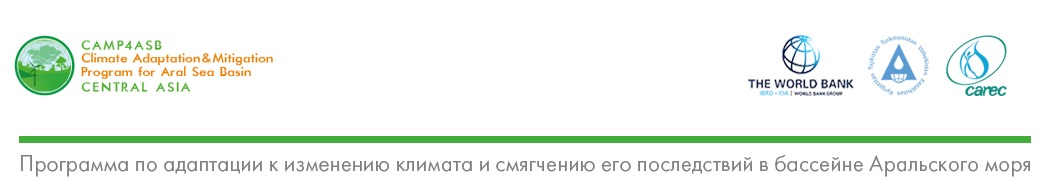 В рамках реализации проекта «Программа по адаптации к изменению климата и смягчению его последствий в бассейне Аральского моря» CAMP4ASBпроводитсяФОТОКОНКУРСпосвященный вопросам изменения климата в Центральной Азии“50 Faces of Climate Change” / «50 образов последствий изменения климата»Даты проведения: 4 декабря 2017 - 15 января 2018Фотоконкурс приурочен к проведению первой Центрально-Азиатской конференции по вопросам изменения климата. Фотоконкурс “50 Faces of Climate Change” / «50 образов последствий изменения климата» (далее «Конкурс») проводится на сайте http://climate.carececo.org/ Настоящий Конкурс предусматривает призы победителям Конкурса, которые могут быть получены при выполнении условий и требований, изложенных в настоящих Правилах проведения (далее — «Правила»).Участие в Конкурсе бесплатное. К участию в Конкурсе допускаются совершеннолетние интернет-пользователи, заполнившие регистрационную форму на сайте http://climate.carececo.org/ (далее — «Сайт»), при этом факт регистрации на Сайте является разрешением Участника Конкурса хранить и обрабатывать его Персональные данные в течение всего периода проведения Конкурса, а также в течение пяти лет после его завершения. Внесение Участником Конкурса в соответствующих полях конкурсной заявки на Сайте и нажатие кнопки «Загрузить», расположенной после соответствующих полей на Сайте, является безоговорочным принятием Участником Конкурса настоящих Правил.Организатор настоящего Конкурса – Региональный экологический центр Центральной Азии (далее — «Организатор»).Указанный Конкурс проводится на территории Центральной Азии с 4 декабря 2017 года по 15 января 2018 года.Плата за участие в Конкурсе не взимается. Организатор оставляет за собой право изменения места проведения выставки работ и места награждения победителей.ПОРЯДОК УЧАСТИЯ В КОНКУРСЕОбщие правилаВ Конкурсе участвуют фотоработы, отправленные до 15 января 2018 г. включительно.К участию принимаются фотографии, соответствующие темам Конкурса.Каждый Участник Конкурса может предоставить на Конкурс одну фотографию в каждой категории.В Конкурсе могут принимать участие все совершеннолетние граждане Центральной Азии, как профессионалы, так и фотографы-любители, а также приветствуется участие журналистов и представителей СМИ. Отправляя фотоработы на Конкурс, Участник дает разрешение на использование предоставленного им материала Организатором при его анонсировании, освещении его в СМИ.Организатор вправе отправлять Участнику Конкурса информационные сообщения по электронному адресу, указанному Участником при регистрации на сайте http://climate.carececo.org/. Для заявки фотоработы должны быть отправлены в оригинальном нетронутом формате JPEG, высокого качества и разрешения, размером не меньше 500 кб и не больше 5 Мб, размер от 1900 пикселей по длинной стороне, разрешение от 150 dpi. Если фотография войдет в список финалистов, необходимо будет прислать файл в максимальном разрешении.Все фотоработы должны быть сделаны Участником Конкурса. Авторские права также должны принадлежать Участнику Конкурса.По итогам Конкурса жюри отберет 50 финалистов, которые будут оповещены по электронной почте. Организатор Конкурса вправе изменить Правила Конкурса в одностороннем порядке, уведомив об этом путем размещения новых Правил в Разделе “Фотоконкурс” на Сайте http://climate.carececo.org/.Организатор Конкурса вправе уведомить Участников Конкурса о предстоящих изменениях в Правилах Конкурса посредством массовой рассылки по адресам, указанным Участниками Конкурса при регистрации на Сайте.Организатор Конкурса имеет право запросить от Участников Конкурса предоставления документов, удостоверяющих личность, и отказать в выдаче любого приза, если данные, указанные при регистрации отличаются от данных в предоставленных Участником Конкурса документах.Фотоработы, которые не принимаются на КонкурсРаботы с напечатанными на них датой или временем.Коллажи.Фотоработы со знаком копирайта, авторскими плашками и т. п.Фотоработы, которые подверглись цифровой корректировке. Использование фотомонтажа не допускается. Возможна очистка от шумов, незначительная корректировка яркости и контрастности. В случае вопросов по поводу технического качества работ жюри может запросить исходные файлы.Фотоработы, противоречащие моральным и этическим нормам.Специальные условия для участников КонкурсаПосылая фотоработы на Конкурс, Участник гарантирует, что является единственным автором и обладателем исключительных прав на фотоработы, и каких-либо ограничений на их использование не существует.Предоставлением фотографии на Конкурс Участник выражает свое согласие с публикацией предоставляемой фотографии на ресурсах Организатора и партнеров Организатора, передает Организатору неисключительные авторские и смежные права на Фотографию (включая право на воспроизведение, распространение, тиражирование, импорт, публичный показ, передачу в эфир, сообщение для всеобщего сведения по кабелю, переработку) и разрешает Организатору использовать предоставленную фотографию для ее копирования или преобразования, как целое или как часть, отдельно или в связке с любыми словами и/или рисунками. А равно, Участник соглашается с использованием и опубликованием передаваемой фотографии и/или части изображения в журналах и Интернет ресурсах в рекламных и иных целях Организатором. Организаторы и партнеры Организатора, со своей стороны, обязуются указать автора фотографии в своих публикациях.  В случае необходимости предоставления письменного подтверждения о передаче прав на используемое Организатором изображение от Участника к Организатору, Участник обязуется предоставить такое подтверждение/согласие в течение 2 (двух) дней, с момента получения запроса от Организатора.Призы КонкурсаПодведение итогов Конкурса пройдет 20 января 2018 года. В рамках Конкурса определятся 50 победителей которым будут вручены грамоты и 18 финалистов-победителей, которым будут вручены ценные призы со стороны организаторов по следующим категориям:КРАСОТА И СИЛА ПРИРОДЫ ЖЕНСКОЙ - роль женщины в устойчивом использовании природных ресурсов в условиях изменяющегося климата;ТАЯНИЕ СНЕГА И СИЛА ВОДЫ - последствия изменения климата на состояние ледников и водных ресурсов в Центральной Азии;КОГДА ПРИРОДА В ГНЕВЕ - человек бессилен: воздействие изменения климата на благосостояние населения сельских районов Центральной Азии.Победители будут награждены* во время проведения первой Центрально-Азиатской конференции по вопросам изменения климата и работы будут представлены на выставке на протяжении всей конференции, проводимой 24-25 января 2018 года в г. Алматы.* Организаторы конкурса берут на себя все расходы, связанные с приездом победителей на церемонию Награждения.Конкурсная комиссия (далее Жюри)Оценка представленных на Фотоконкурс работ осуществляется жюри.Председатель жюри:Представитель РЭЦЦАСостав жюри:Представитель Всемирного БанкаПредставитель ПартнераПриглашенный независимый профессиональный фотограф, Глава ассоциации фотографовПриглашенный независимый профессиональный фотографДля единообразного сравнения конкурсных работ выбраны следующие критерии оценки (от 1 до 10 баллов):- сюжет фотографии, соответствует заданной номинации фотоконкурса (0-10 балла);- техническое качество фотоснимка (0-10 балла);- грамотное композиционное решение (0-10 балла);- оригинальность замысла, образность, необычность (0-10 балла);- оригинальность названия фотографии (0-10 балла).Финальные итоги конкурса будут опубликованы на Сайте http://climate.carececo.org/ не позднее 22 января 2018 года.Организатор оставляет за собой право отказать в выдаче приза победителю в случае нарушения участником конкурса положений настоящих правил, а также в иных случаях, предусмотренных действующим законодательством Республики Казахстан.Победители Конкурса вправе отказаться от получения приза, а равно и от всех прав и обязанностей, связанных с его получением. В указанном случае Организатор вправе распорядиться призом по своему усмотрению. Приз нельзя обменять или заменить на денежный эквивалент.НалогиОрганизаторы конкурса берут на себя все расходы, связанные с выплатой налогов при получении приза. ** В соответствии с Налоговым кодексом Республики Казахстан, физическое лицо (Участник Конкурса), получившее подарок в натуральной форме, самостоятельно исчисляет и выплачивает ИПН в размере 10% от стоимости приза, указанной в акте о передаче приза, подтверждающего получение приза. Иные положенияФакт участия в Конкурсе подразумевает, что его участник ознакомлен с настоящими правилами и тем самым выражает свое полное согласие с настоящими правилами. Организатор имеет право изменять любые условия Конкурса в соответствии с действующим законодательством Республики Казахстан, отражая при этом все изменения в правилах конкурса, размещенных на сайте http://climate.carececo.org/. Организатор оставляет за собой право не вступать в переписку с участниками Конкурса.Во всем, что не предусмотрено настоящими Правилами, Организатор и Участники Конкурса руководствуются действующим законодательством Республики Казахстан.ВЫСТАВКА ФОТОГРАФИЙ И ОБЪЯВЛЕНИЕ ПОБЕДИТЕЛЕЙПобедители фотоконкурса будут объявлены на первой Центрально-Азиатской Конференции по вопросам изменения климата 24-25 января 2018 года в г. Алматы, а также через веб-сайт http://climate.carececo.org/, http://carececo.org  и их работы будут представлены на фотовыставке во время проведения Конференции.Информация касательно места проведения дополнительных фотовыставок будет доступна через веб-сайт http://climate.carececo.org/, http://carececo.org  начиная с 1 марта 2018 г. 